بيانات الطالب:الشهادات العلمية للطالب:بيانات عن الرسالة او الاطروحة:بيانات المشرفين:توقيع رئيـس القســم المختص                                مدير مكتب الدراسات العليا والتدريب في الكلية                  ..................................                                                          ..........................................................نسخة الى:إدارة الدراسات العليا والتدريب في الجامعة.مكتب الدراسات العليا والتدريب في الكلية.رئيس القســــم المختص.جامعة سبها 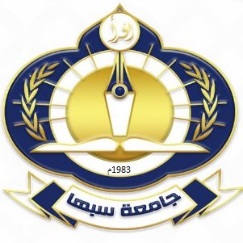 ادارة الدراسات العليا والتدريب نموذج د. ع. ( 111.01.12  )بيانات الأستاذ المشرف والطالب الخاصة بالخطة البحثيةبيانات الأستاذ المشرف والطالب الخاصة بالخطة البحثيةبيانات الأستاذ المشرف والطالب الخاصة بالخطة البحثيةالاسم: الاسم: الاسم: تاريخ الميلاد:الرقم الوطني:الرقم الوطني:مكان الميلاد:رقم البطاقة الشخصية:رقم البطاقة الشخصية:الجنسية:الحالة الاجتماعية:الحالة الاجتماعية:الجنس:العنوان الدائم:العنوان الدائم:الكلية:الكلية:القسم: الإقامة الحالية:الإقامة الحالية:البريد الالكتروني:الشهادة العلميةالبكالوريوسالماجستيربلد الدراسةالتخصص العامالتخصص الدقيقالمؤسسة المانحةالعنوان باللغة العربية: ......................................................................................................................................      .........................................................................................................................................................العنوان باللغة الإنجليزية: .................................................................................................................................                ..........................................................................................................................................................المشرف الاول: المشرف الاول: الدرجة العلمية: التخصص الدقيق:الكلية التابع لها:الكلية التابع لها:المشرف الثاني:المشرف الثاني:الدرجة العلمية:التخصص الدقيق:الكلية التابع لها:الكلية التابع لها: